マハートマの手書きの写真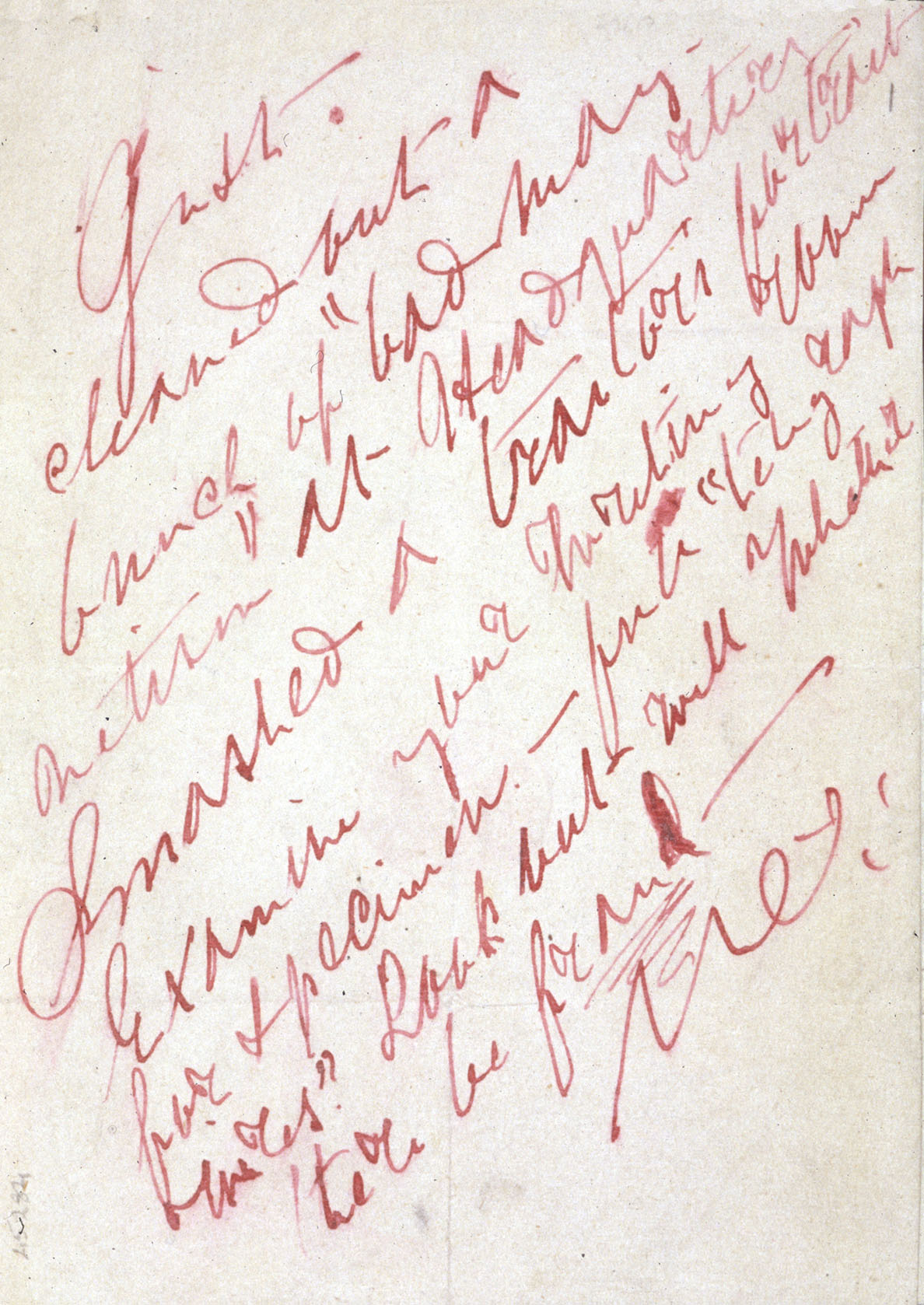 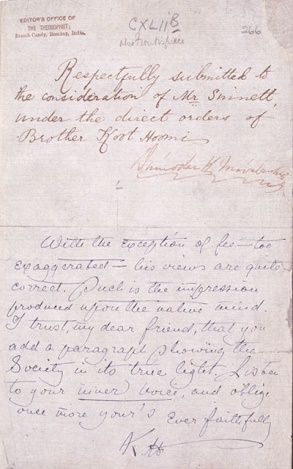 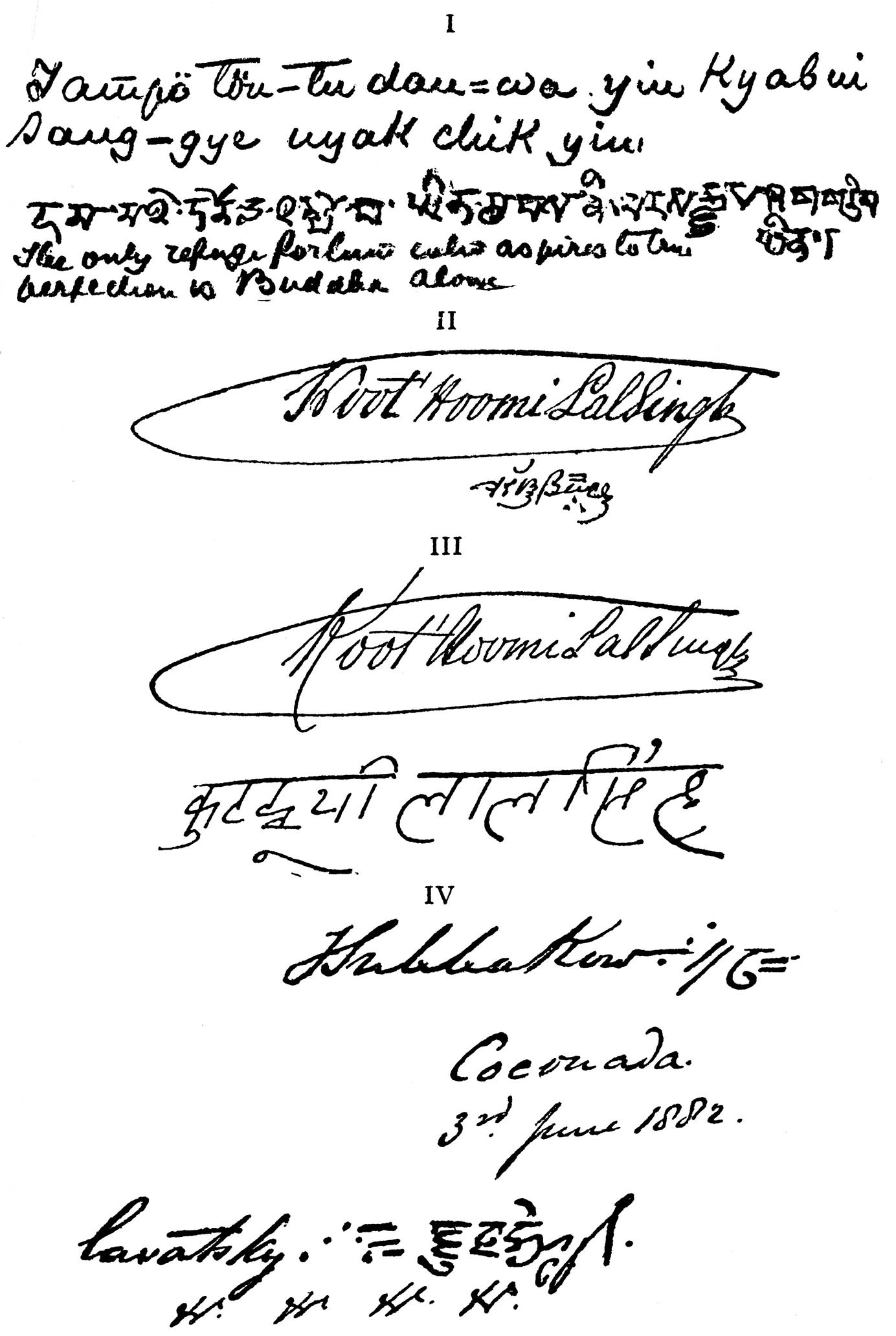 